Παρακαλείστε όπως τα συνημμένα έγγραφα σταλούν μέσω e-mail στην ηλεκτρονική διεύθυνση zimies@arag.gr Τα παιδία με * είναι υποχρεωτικά.    ΥΠΟΓΡΑΦΗ ΑΣΦΑΛΙΣΜΕΝΟΥ          «ΟΝΟΜΑΤΕΠΩΝΥΜΟ»		ΣΤΟΙΧΕΙΑ ΑΣΦΑΛΙΣΜΕΝΟΥ		ΣΤΟΙΧΕΙΑ ΑΣΦΑΛΙΣΜΕΝΟΥ		ΣΤΟΙΧΕΙΑ ΑΣΦΑΛΙΣΜΕΝΟΥ		ΣΤΟΙΧΕΙΑ ΑΣΦΑΛΙΣΜΕΝΟΥ		ΣΤΟΙΧΕΙΑ ΑΣΦΑΛΙΣΜΕΝΟΥ		ΣΤΟΙΧΕΙΑ ΑΣΦΑΛΙΣΜΕΝΟΥ		ΣΤΟΙΧΕΙΑ ΑΣΦΑΛΙΣΜΕΝΟΥ		ΣΤΟΙΧΕΙΑ ΑΣΦΑΛΙΣΜΕΝΟΥ		ΣΤΟΙΧΕΙΑ ΑΣΦΑΛΙΣΜΕΝΟΥ		ΣΤΟΙΧΕΙΑ ΑΣΦΑΛΙΣΜΕΝΟΥ		ΣΤΟΙΧΕΙΑ ΑΣΦΑΛΙΣΜΕΝΟΥ		ΣΤΟΙΧΕΙΑ ΑΣΦΑΛΙΣΜΕΝΟΥ		ΣΤΟΙΧΕΙΑ ΑΣΦΑΛΙΣΜΕΝΟΥ		ΣΤΟΙΧΕΙΑ ΑΣΦΑΛΙΣΜΕΝΟΥΟΝΟΜΑΤΕΠΩΝΥΜΟ*ΟΝΟΜΑΤΕΠΩΝΥΜΟ*ΟΝΟΜΑΤΕΠΩΝΥΜΟ*ΣΤΟΙΧΕΙΑ ΟΧΗΜΑΤΟΣΣΤΟΙΧΕΙΑ ΟΧΗΜΑΤΟΣΣΤΟΙΧΕΙΑ ΟΧΗΜΑΤΟΣΣΤΟΙΧΕΙΑ ΟΧΗΜΑΤΟΣΣΤΟΙΧΕΙΑ ΟΧΗΜΑΤΟΣΣΤΟΙΧΕΙΑ ΟΧΗΜΑΤΟΣΔΙΕΥΘΥΝΣΗ*ΔΙΕΥΘΥΝΣΗ*ΔΙΕΥΘΥΝΣΗ*ΑΡ. ΚΥKΛ.*  ΜΑΡΚΑΤΗΛΕΦΩΝΟ *ΤΗΛΕΦΩΝΟ *ΤΗΛΕΦΩΝΟ *Μάρκα1η άδειαΑΦΜ *ΑΦΜ *ΑΦΜ *ΧρώμαΧρήσηΑσφ/κή εταιρεία Ασφ/κή εταιρεία Ασφ/κή εταιρεία Αριθ. φακ.Αρμόδιος διακανονιστής ασφ/κής εταιρείας Αρμόδιος διακανονιστής ασφ/κής εταιρείας Αρμόδιος διακανονιστής ασφ/κής εταιρείας ΦΙΛΙΚΟΣ NAI  NAI  NAI  NAI  NAI  EmailEmailEmailΦΙΛΙΚΟΣ OXI  OXI  OXI  OXI  OXI  ΣΤΟΙΧΕΙΑ ΥΠΑΙΤΙΟΥ - ΤΡΙΤΟΥ 1ΣΤΟΙΧΕΙΑ ΥΠΑΙΤΙΟΥ - ΤΡΙΤΟΥ 1ΣΤΟΙΧΕΙΑ ΥΠΑΙΤΙΟΥ - ΤΡΙΤΟΥ 1ΣΤΟΙΧΕΙΑ ΥΠΑΙΤΙΟΥ - ΤΡΙΤΟΥ 1ΣΤΟΙΧΕΙΑ ΥΠΑΙΤΙΟΥ - ΤΡΙΤΟΥ 1ΣΤΟΙΧΕΙΑ ΥΠΑΙΤΙΟΥ - ΤΡΙΤΟΥ 1ΣΤΟΙΧΕΙΑ ΥΠΑΙΤΙΟΥ - ΤΡΙΤΟΥ 1ΣΤΟΙΧΕΙΑ ΥΠΑΙΤΙΟΥ - ΤΡΙΤΟΥ 1ΣΤΟΙΧΕΙΑ ΥΠΑΙΤΙΟΥ - ΤΡΙΤΟΥ 2ΣΤΟΙΧΕΙΑ ΥΠΑΙΤΙΟΥ - ΤΡΙΤΟΥ 2ΣΤΟΙΧΕΙΑ ΥΠΑΙΤΙΟΥ - ΤΡΙΤΟΥ 2ΣΤΟΙΧΕΙΑ ΥΠΑΙΤΙΟΥ - ΤΡΙΤΟΥ 2ΣΤΟΙΧΕΙΑ ΥΠΑΙΤΙΟΥ - ΤΡΙΤΟΥ 2ΣΤΟΙΧΕΙΑ ΥΠΑΙΤΙΟΥ - ΤΡΙΤΟΥ 2ΟΝΟΜΑΤΕΠΩΝΥΜΟΟΝΟΜΑΤΕΠΩΝΥΜΟΟΝΟΜΑΤΕΠΩΝΥΜΟΟΝΟΜΑΤΕΠΩΝΥΜΟΟΝΟΜΑΤΕΠΩΝΥΜΟΔΙΕΥΘΥΝΣΗΔΙΕΥΘΥΝΣΗΔΙΕΥΘΥΝΣΗΔΙΕΥΘΥΝΣΗΔΙΕΥΘΥΝΣΗΤΗΛΕΦΩΝΟ 1ΤΗΛΕΦΩΝΟ 1ΤΗΛΕΦΩΝΟ 1ΤΗΛΕΦΩΝΟ 1ΤΗΛΕΦΩΝΟ 1ΤΗΛΕΦΩΝΟ 2ΤΗΛΕΦΩΝΟ 2ΤΗΛΕΦΩΝΟ 2ΤΗΛΕΦΩΝΟ 2ΤΗΛΕΦΩΝΟ 2ΣΤΟΙΧΕΙΑ ΟΧΗΜΑΤΟΣΣΤΟΙΧΕΙΑ ΟΧΗΜΑΤΟΣΣΤΟΙΧΕΙΑ ΟΧΗΜΑΤΟΣΣΤΟΙΧΕΙΑ ΟΧΗΜΑΤΟΣΣΤΟΙΧΕΙΑ ΟΧΗΜΑΤΟΣΣΤΟΙΧΕΙΑ ΟΧΗΜΑΤΟΣΣΤΟΙΧΕΙΑ ΟΧΗΜΑΤΟΣΣΤΟΙΧΕΙΑ ΟΧΗΜΑΤΟΣΣΤΟΙΧΕΙΑ ΟΧΗΜΑΤΟΣΣΤΟΙΧΕΙΑ ΟΧΗΜΑΤΟΣΣΤΟΙΧΕΙΑ ΟΧΗΜΑΤΟΣΣΤΟΙΧΕΙΑ ΟΧΗΜΑΤΟΣΣΤΟΙΧΕΙΑ ΟΧΗΜΑΤΟΣΣΤΟΙΧΕΙΑ ΟΧΗΜΑΤΟΣΑΡ. ΚΥKΛ.*  ΑΡ. ΚΥKΛ.*  ΜΑΡΚΑΜΑΡΚΑΑΡ. ΚΥKΛ.  ΜΑΡΚΑΜάρκαΜάρκα1η άδεια1η άδειαΜάρκα1η άδειαΧρώμαΧρώμαΧρήσηΧρήσηΧρώμαΧρήσηΑσφ.εταιρείαΑσφ.εταιρείαΑριθ. φακέλουΑριθ. φακέλουΑσφ.εταιρείαΑριθ. φακέλουΑρμόδιος διακανονιστήςΑρμόδιος διακανονιστήςΑρμόδιος διακανονιστήςΟνομ/μοΟνομ/μοΑρμόδιος διακανονιστήςΑρμόδιος διακανονιστήςΟνομ/μοΟνομ/μοΑρμόδιος διακανονιστήςΑρμόδιος διακανονιστήςΑρμόδιος διακανονιστήςΤηλ.Τηλ.Αρμόδιος διακανονιστήςΑρμόδιος διακανονιστήςΤηλ.Τηλ.Ασφ/κός διαμεσολαβητής ασφαλιστικής εταιρείας τρίτουΑσφ/κός διαμεσολαβητής ασφαλιστικής εταιρείας τρίτουΑσφ/κός διαμεσολαβητής ασφαλιστικής εταιρείας τρίτουΟνομ/μοΟνομ/μοΑσφαλιστικός διαμεσολαβητής ασφαλιστικής εταιρείας τρίτουΑσφαλιστικός διαμεσολαβητής ασφαλιστικής εταιρείας τρίτουΟνομ/μοΟνομ/μοΑσφ/κός διαμεσολαβητής ασφαλιστικής εταιρείας τρίτουΑσφ/κός διαμεσολαβητής ασφαλιστικής εταιρείας τρίτουΑσφ/κός διαμεσολαβητής ασφαλιστικής εταιρείας τρίτουΤηλ.Τηλ.Ασφαλιστικός διαμεσολαβητής ασφαλιστικής εταιρείας τρίτουΑσφαλιστικός διαμεσολαβητής ασφαλιστικής εταιρείας τρίτουΤηλ.Τηλ.ΗΜΕΡ. ΑΤΥΧΗΜΑΤΟΣ*ΗΜΕΡ. ΑΤΥΧΗΜΑΤΟΣ*ΗΜΕΡ. ΑΤΥΧΗΜΑΤΟΣ*ΩΡΑΩΡΑΤΟΠΟΣ ΑΤΥΧΗΜΑΤΟΣΤΟΠΟΣ ΑΤΥΧΗΜΑΤΟΣΤΟΠΟΣ ΑΤΥΧΗΜΑΤΟΣΤΟΠΟΣ ΑΤΥΧΗΜΑΤΟΣΤΟΠΟΣ ΑΤΥΧΗΜΑΤΟΣΑΣΤΥΝΟΜΙΚΗ   ΑΡΧΗΑΣΤΥΝΟΜΙΚΗ   ΑΡΧΗΑΣΤΥΝΟΜΙΚΗ   ΑΡΧΗΠΕΡΙΓΡΑΦΗ ΣΥΜΒΑΝΤΟΣ*ΠΕΡΙΓΡΑΦΗ ΣΥΜΒΑΝΤΟΣ*ΠΕΡΙΓΡΑΦΗ ΣΥΜΒΑΝΤΟΣ*ΠΕΡΙΓΡΑΦΗ ΣΥΜΒΑΝΤΟΣ*ΠΕΡΙΓΡΑΦΗ ΣΥΜΒΑΝΤΟΣ*ΠΕΡΙΓΡΑΦΗ ΣΥΜΒΑΝΤΟΣ*ΠΕΡΙΓΡΑΦΗ ΣΥΜΒΑΝΤΟΣ*ΠΕΡΙΓΡΑΦΗ ΣΥΜΒΑΝΤΟΣ*ΠΕΡΙΓΡΑΦΗ ΣΥΜΒΑΝΤΟΣ*ΠΕΡΙΓΡΑΦΗ ΣΥΜΒΑΝΤΟΣ*ΠΕΡΙΓΡΑΦΗ ΣΥΜΒΑΝΤΟΣ*ΠΕΡΙΓΡΑΦΗ ΣΥΜΒΑΝΤΟΣ*ΠΕΡΙΓΡΑΦΗ ΣΥΜΒΑΝΤΟΣ*ΕΝΕΡΓΕΙΕΣ ΔΙΑΧΕΙΡΙΣΗΣ ΖΗΜΙΑΣ (μέχρι την αναγγελία στην ARAG SE ΕΛΛΑΔΑΣ)ΕΝΕΡΓΕΙΕΣ ΔΙΑΧΕΙΡΙΣΗΣ ΖΗΜΙΑΣ (μέχρι την αναγγελία στην ARAG SE ΕΛΛΑΔΑΣ)ΕΝΕΡΓΕΙΕΣ ΔΙΑΧΕΙΡΙΣΗΣ ΖΗΜΙΑΣ (μέχρι την αναγγελία στην ARAG SE ΕΛΛΑΔΑΣ)ΕΝΕΡΓΕΙΕΣ ΔΙΑΧΕΙΡΙΣΗΣ ΖΗΜΙΑΣ (μέχρι την αναγγελία στην ARAG SE ΕΛΛΑΔΑΣ)ΕΝΕΡΓΕΙΕΣ ΔΙΑΧΕΙΡΙΣΗΣ ΖΗΜΙΑΣ (μέχρι την αναγγελία στην ARAG SE ΕΛΛΑΔΑΣ)ΕΝΕΡΓΕΙΕΣ ΔΙΑΧΕΙΡΙΣΗΣ ΖΗΜΙΑΣ (μέχρι την αναγγελία στην ARAG SE ΕΛΛΑΔΑΣ)ΕΝΕΡΓΕΙΕΣ ΔΙΑΧΕΙΡΙΣΗΣ ΖΗΜΙΑΣ (μέχρι την αναγγελία στην ARAG SE ΕΛΛΑΔΑΣ)ΕΝΕΡΓΕΙΕΣ ΔΙΑΧΕΙΡΙΣΗΣ ΖΗΜΙΑΣ (μέχρι την αναγγελία στην ARAG SE ΕΛΛΑΔΑΣ)ΕΝΕΡΓΕΙΕΣ ΔΙΑΧΕΙΡΙΣΗΣ ΖΗΜΙΑΣ (μέχρι την αναγγελία στην ARAG SE ΕΛΛΑΔΑΣ)ΕΝΕΡΓΕΙΕΣ ΔΙΑΧΕΙΡΙΣΗΣ ΖΗΜΙΑΣ (μέχρι την αναγγελία στην ARAG SE ΕΛΛΑΔΑΣ)ΕΝΕΡΓΕΙΕΣ ΔΙΑΧΕΙΡΙΣΗΣ ΖΗΜΙΑΣ (μέχρι την αναγγελία στην ARAG SE ΕΛΛΑΔΑΣ)ΕΝΕΡΓΕΙΕΣ ΔΙΑΧΕΙΡΙΣΗΣ ΖΗΜΙΑΣ (μέχρι την αναγγελία στην ARAG SE ΕΛΛΑΔΑΣ)ΕΝΕΡΓΕΙΕΣ ΔΙΑΧΕΙΡΙΣΗΣ ΖΗΜΙΑΣ (μέχρι την αναγγελία στην ARAG SE ΕΛΛΑΔΑΣ)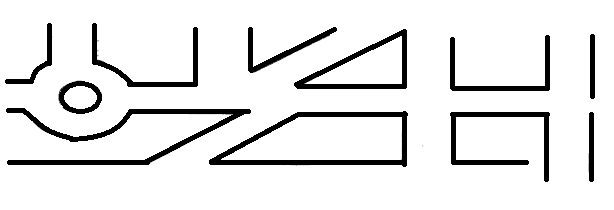 ΑΣΦΑΛΙΣΜΕΝΟΣ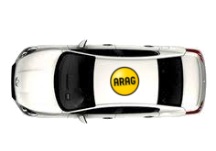 ΑΝΤΙΔΙΚΟΣ 1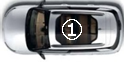 ΑΝΤΙΔΙΚΟΣ 2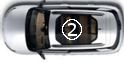 